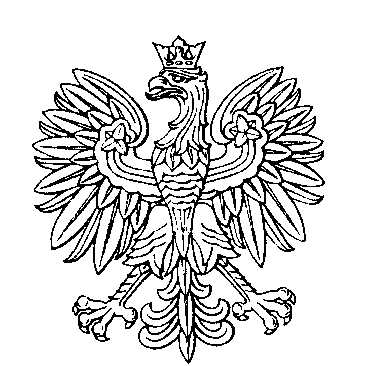 OBWODOWA KOMISJA WYBORCZA NR 9w gminie ZiębiceSKŁAD KOMISJI:Przewodniczący	Małgorzata KrzyżanowskaZastępca Przewodniczącego	Edyta Zofia OlchowaCZŁONKOWIE: